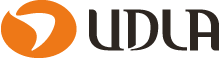 UNIVERSIDAD DE LAS AMÉRICASFACULTAD DE ____CARRERA DE ____TÍTULO DEL INFORME PROFESIONALAsignatura:Nombre asignaturaProfesor/es responsable/s:Nombre del profesorEstudiantes:Nombres de los estudiantes (orden alfabético)MES – AÑOSANTIAGO DE CHILE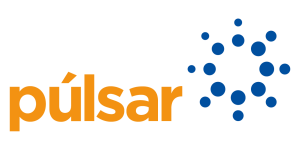 Resumen ejecutivoActa de constitución del proyecto3.1	Declaración del proyecto. Datos:Patrocinador/patrocinadoresPropósito y justificación del proyectoDescripción del proyecto y entregablesRequerimientos del productoRequerimientos del proyectoObjetivosRiesgos inicialesCronograma de hitos principalesGrupos de interés (stakeholders)Criterios de término o cancelación3.2	Línea base de proyectoESTRUCTURA DE DESGLOSE DE TRABAJO (EDT)IDENTIFICACIÓN DE ACTIVIDADES DEL PROYECTOCRONOGRAMA DEL PROYECTOSe debe desarrollar un cronograma con las actividades desarrolladas para la elaboración de los entregables del proyecto mediante una Carta Gantt.COSTOS DE PROYECTO GESTIÓN DE CALIDADResultados del proyectoConclusionesInforme A3AnexosGrupo/OrganizaciónProyectoFecha de elaboraciónClientePatrocinador principalLíder de proyectoNombreCargoDepartamento/divisiónObjetivoIndicador AlcanceAlcanceCronogramaCronogramaCostoCostoCalidadCalidadOtrosOtrosHitoFechaNombreCargoOrganizaciónPaquete de trabajo#EDTDescripción entregableCantidadEntregableActividadesEntregableCantidadCostoTotalTotalEntregableEspecificacionesMétodo de verificaciónCriterio de aceptaciónLíder de proyectoFecha de actualizaciónAntecedentes5. Medidas propuestasSituación actual6. PlanMetas/objetivos6. PlanAnálisis de causas7. Seguimiento